Draft Recommendation on Software Updates of the Task Force on Cyber Security and Over-the-air issues of UNECE WP.29 IWG ITS/ADDocument status:   v0.10 -   revised version after adSUPAA with all comments receivedNote: contents page needs to be updated	IntroductionPreamble

Note: Both, the preamble of CS paper and Software paper shall be aligned, check possibility to have a common preamble for both recommendation papers on the general topic  A Task Force was established as a subgroup of the Informal Working Group on Intelligent Transport Systems / Automated Driving (IWG on ITS/AD) of WP.29 to address Cyber Security and Over-the-air issues. The task force consisted of members of representatives from contracting parties and non-governmental organizations, e.g. FIA, CITA, ITU, OICA and CLEPA.The influence of software on vehicle functionality is increasing. Software influences the environmental and safety performance and other functions of a vehicle. To update the software of a vehicle after certification and even after the first registration is of increasing importance, for example for adding new functionalities, software corrections and recalls.This recommendation provides requirements for how the certification process described in the UNECE regulations and processes regarding information about the vehicle can be adapted to ensure compliance of any new software to those UNECE regulations, independent of whether the update is conducted with a connection or over the air.This recommendation is an initial contribution for the IWG on ITS/AD to discuss and propose adaptions in order to implement software updates into the certification process and also for all updates to ensure their safe execution and the legal compliance with the UN program of work.ScopeThis recommendation describes requirements for adaptation of vehicle software updates for certification to ensure their safe execution and the legal compliance with the regulation under the UN program of work. It furthermore describes requirements for how software changes should be managed to ensure that they are performed safely and securely via an over-the-air update. The scope of the document also covers requirements that can be used for updates performed by other means. The scope of what is covered in this recommendation is illustrated by figure 1. It is noted that there are commonalities between data protection, cyber security and software updates. Software updates have security aspects, certification aspects and aspects for safe execution that need to be considered. Figure 1 shows that the outcome of these considerations will be to produce recommendations on all these topics. This recommendation only considers those directly relating to software updates. Those on cyber security and data protection form part of a separate recommendation. 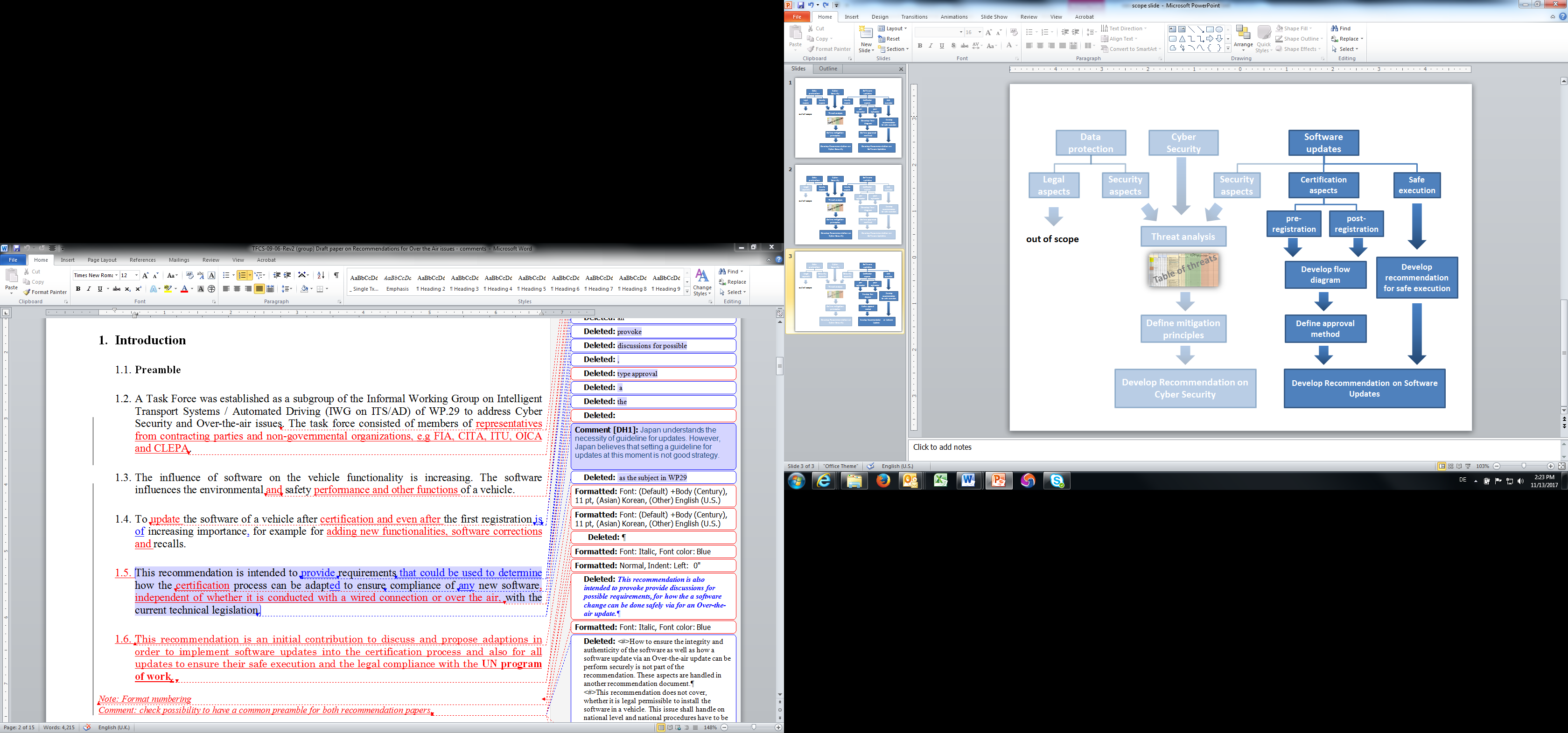 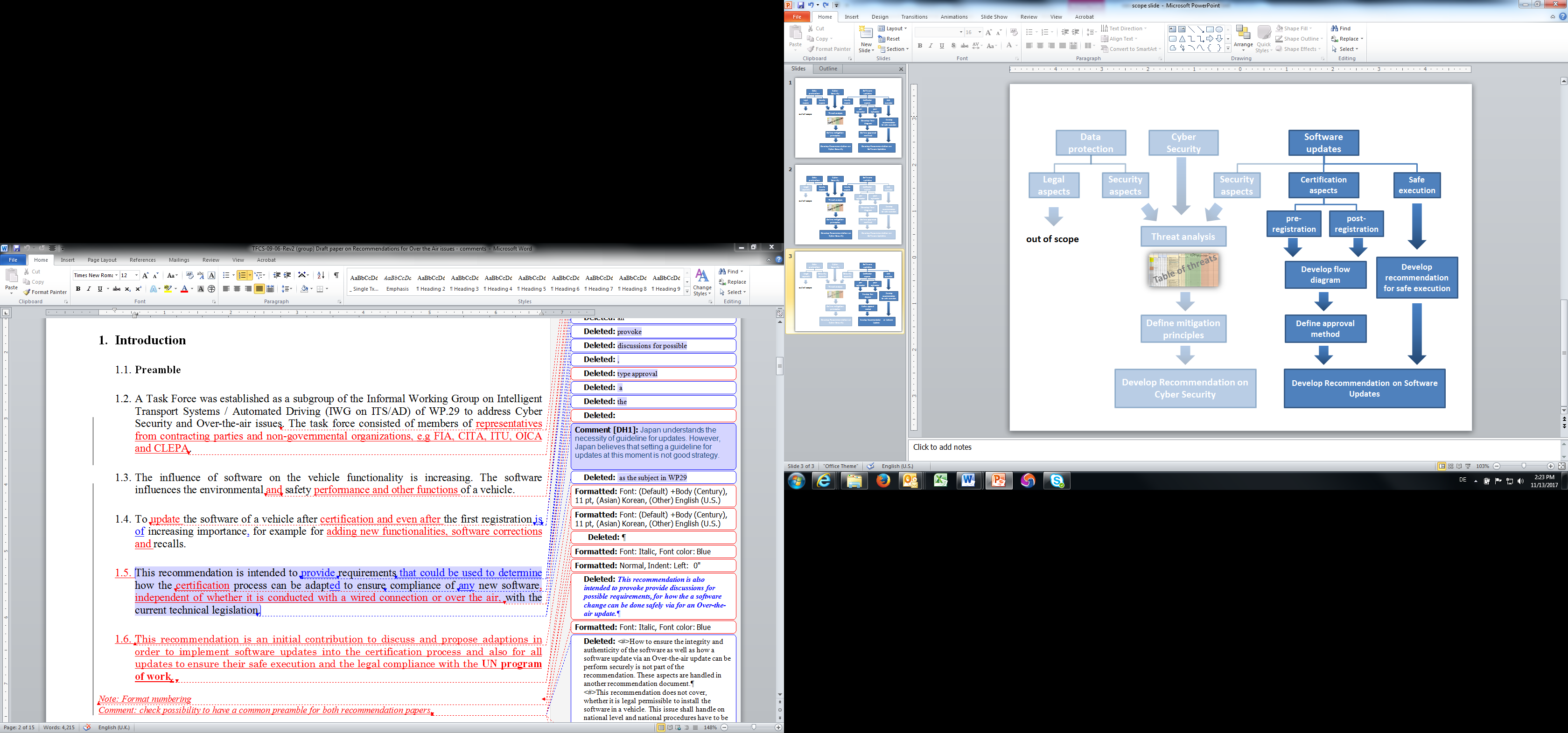 Security aspects of software updates are part of the “”.
This recommendation applies to the legal framework for certification of vehicles. Since the process for managing and approving a software update after the initial type approval is granted and the process for vehicle registration is conducted according to national legislation, some recommendations will be handled by national legislation.   Such parts of recommendation are not subjected to binding force of the “1958 agreement”.Software updates after the first registration by parties that are not the holder of the type approval/ certification are not covered by this document. These may be approved using national approval procedures. Definitions Document structure Chapter 4 describes the process for managing software updates, including over the air updates, within the existing UN legal framework and regulations. Chapter 4 further describes supporting, pre-requisite requirements to enable the software update process to be conducted in an open and verifiable manner. Chapter 5 describes requirements to ensure that software updates, including OTA updates, can be conducted safely and securely.Chapter 6 describes requirements so that the status of the software on a vehicle, particularly its  systems, can be verified.   Process for software updatesScope of the software update processIn self certification regimes the references to type approvals which are contained in the subsequent paragraphs shall be understood in the way that all technical assessments and responsibilities are maintained but the actual type approval aspects are replaced by the self-certification documentation of the manufacturer;This section applies where the contracting party, on which territory the vehicle is registered, requires a UNECE Approval to cover the software update.Software update approval processTable 2 below demonstrates how the software update process shall be conducted in accordance with this recommendation:Table 2: Summary of type approval processesOnce a system is initially type approved (before registration) any changes to it are assessed with regards to whether they may affect its certification/type approval. The nature of this assessment will be determined by the requirements of the relevant legislation. If the  determines that a software update may affect a systems certification/ type approval the  shall then initiate a process with a type approval authority to determine if an extension of a type approval or a new type approval is needed;If the software update occurs after a declaration of conformity has been produced, the declaration of conformity shall be updated reflecting the change of the certification/ type approval.When a software update occurs after registration, including OTA updates, the following steps shall be employed when an update is under the control of the :Before implementation of the first update the  shall demonstrate to the type approval authority that their update processes will allow updates to be conducted safely and securely as per the requirements of chapter 4 and 5 and gain a validation of their update process for subsequent updates. If the update process is changed for the requirements of chapter 4 or  5 a new validation shall be required; The  shall assess whether a software update will directly or indirectly impact the compliance of the approvals of a vehicle’s  systems and documents the result;If the update does not have impact on the compliance of any  systems, for example to fix software bugs, the  may conduct the update without need to contact the type approval authority but shall ensure the update process employed is safe and secure; If an update may or will impact the compliance of one or more  systems, then the  shall contact the relevant type approval authority to seek an extension or new certification for the affected systems;Where an extension or new certification is granted, registration of affected vehicles is conducted according to national laws. The update may then be conducted and the  shall ensure the update process employed is safe and secure. The vehicle information in the declaration of conformance shall be updated after the installation of the new software to reflect the new type approval status of the whole vehicle type approval. The status of the software on a vehicle shall be updated to reflect the new status of its certification as per the requirements of chapter 6;The type approval authority shall periodically validate that the processes used and decisions made by the  remain valid.The following flow diagram represents the process to enable software updates after registration.The assessment of whether a software update affects certification shall consider whether the update will impact or alter any of the parameters used to define the systems the update may affect or whether it may change any of the parameters used to certify those system (as defined in the relevant legislation). The assessment shall also consider whether the update will add or enable any functions that were not present, or enabled, when the vehicle was type approved or alter or disable any other parameters or functions that are defined within legislation. This shall include consideration of  whether:Entries in the information package are modifiedTest results no longer cover the vehicle after modificationConformity of production checks, periodical validation and market surveillance shall be used to verify that the processes and decisions made by the  are appropriate, particularly for updates which were not notified to the type approval authority.Post-meeting suggestion to clarify text:Conformity of production checks, periodical validation and market surveillance shall be used to verify that the processes and decisions made by the  are appropriate particularly for Different national entities may require the  to perform these processes to enable update of vehicle information according to their national rules. Where this happens Contracting Parties are recommended to put procedures in place to enable the sharing of information between national bodies to support the administration of these processes.Note on section abovedeletion Should there be a need to urgently perform an update to address a safety critical issue which needs to occur before a full assessment of the impact on  systems can be completed, the  and any relevant appropriate authority should convene to make a risk based judgement on whether to issue the update according to their national laws and processes. Upon completion of the full assessment, any further actions required shall be implemented. The process employed may use existing procedures for similar recall issues.PrerequisitesTo enable the process of updating software to be open and verifiable there are a number of processes and procedures that will be required. The key processes and procedures for administrating this are provided in this section. The basis for these are configuration management and quality control.The  (and if relevant their suppliers) shall demonstrate to the approval authority that they have the following processes in place:A process whereby the software and hardware components of a system can be uniquely identified, documented and recorded as well as any interdependencies of that system on other systems; A process whereby the  can assess, identify and record if a software update will affect existing  systems or any other system required for the safe and continued operation of a vehicle or if the update will add or alter functionality of the vehicle compared to when it was registered;A process whereby an  can identify target vehicles for a software update;A process to verify the compatibility of possible software/ hardware configurations in target vehicles;The target vehicles have the ability to record the status of their systems, software and parameters that can be readily checked;The  is able to trace the software versions of the component of a system in correlation with the  (see chapter 6) of that system and verify that they are correct (and is able to provide this information to an authority should it be required);The  has a process in place that they can use to inform national registration authorities about successful software updates where they are required to do so. The  shall describe their processes and the veracity of their processes to an approval authority who shall verify and certify those processes. To support conformity of production checks, periodical validation, market surveillance and approval of updates the following documents shall be required to be held by the :Documentation of the decisions the  has made. This should include: the purpose of the update; what systems an update may impact; which of these are ; and whether it affects any of the relevant requirements of those system;Documentation describing the processes used by the  (and their suppliers if relevant) and any relevant standards used to demonstrate their veracity;Documentation describing the configuration of any relevant systems, e.g. unique identifiers for its hardware and software and any relevant system . This should be for the system before and after an update;Documentation listing target vehicles for the update and verification of the compatibility of the registered configuration or last known configuration of those vehicles with the update.Type approval process responsibilitiesThe  shall be responsible for assessing the potential impact of any software update on type approval and for supplying all the necessary documentation to enable the technical service and the type approval authority to verify the decisions they have made;The  shall be responsible for making the initial decision regarding whether a software update may directly or indirectly impact a type approval and contact the technical service and the type approval authority should that be the case;The  shall be responsible for providing evidence that they have the procedures in place to decide whether a software update does or does not affect type approved systems;The type approval authority shall verify that the ’s processes and decisions are appropriate and that the decisions they make regarding software updates which are not notified are appropriate. This may be achieved on a sampling basis. Post-meeting suggestion to clarify text:The type approval authority shall verify that the ’s processes and decisions are appropriate This may be achieved on a sampling basis. Safety and security requirements for software updates This chapter describes objectives for maintaining the safety and security of the vehicle during the update process and specific requirements relating to them.Safety requirements for updatesWhere an update process of a vehicle is comprised of a download stage and a separate execution stage, during the download stage the location and movement of the vehicle should not be restricted as long as there is no safety implication from the download process.Post-meeting suggestion to clarify text:The location and movement of the vehicle should not be restricted during the download portion of a software update unless safety implications result from the download process.To enable a software update to be executed safely the following shall be taken into account before the execution is initiated:Recovery from a failed or interrupted update:The  shall ensure that the system that is being updated can restore the software to the previous version after a failed or interrupted update or the vehicle can be placed into a safe state.Information about the update:The  shall ensure the vehicle user is able to be informed about the update before the update is executed. This may contain:The purpose of the update. This could include the criticality of the update and if the update is for recall, safety and/or security purposes;Any changes implemented by the update on vehicle functions;The expected time to complete execution of the update;Any vehicle functionalities which may not be available during the execution of the update;Any instructions that may help the vehicle user safely execute the update;In case of groups of updates with a similar content one information may cover a group;Any other necessary instructions to execute the update.Pre-conditions before the executionThe  shall ensure that the vehicle has enough power to complete the update process (including that needed for a possible recovery to the previous version or for the vehicle to be placed into a safe state).If the execution of an update whilst driving might pose a safety hazard, the  shall:Ensure the vehicle cannot be driven during the execution of the update;Ensure that the driver is not able to use any functionality of the vehicle that would affect the safety of the vehicle or the successful execution of the update.After the execution of an update the following shall be implemented:The  shall ensure that the vehicle user is informed of the success (or failure) of the update;The  shall ensure the vehicle user is able to be informed about the changes implemented and any updates to the user manual (if applicable).Additional safety requirement for OTA updates.The execution of OTA updates shall not be permitted during driving where additional action is required by the vehicle user in order to complete the update process. Where an OTA update requires a skilled person, such as a mechanic, to complete the update process the  shall have controls in place  that the update  executed such a person.Security requirement for updatesThe  shall be able to demonstrate to the authority that their software update process will ensure, according to the state of the art, that:the software updates will be protected to prevent manipulation before the update process is initiated (i.e. ensure that only authorized, uncorrupted updates are sent to the vehicle); the update processes used are protected to prevent them being compromised, including of the system update program or firmware;the authenticity and integrity of the software updates will be protected to prevent their compromise and prevent invalid updates.Requirements for evidencing that updates and the update process is safe and secure.To support any certification process for permitting software updates, particularly those over the air, the authority shall be competent and able to assess the processes and procedures of an  with respect to the above safety and security requirements.To enable an assessment of an ’s processes and procedures with regards conducting software updates safely and securely the  shall be able to provide to the authority:documentation describing how the update will be performed securely. This may include information regarding validation testing of the security of the processes;documentation describing how the update will be performed safely;documentation describing any interaction/requirements of the vehicle owner/operator (if any) in the update process.Identification of the installed software Use of the Software Identification Number, RxSWIN.The RxSWIN is unique for each specific UN Regulation wherein the “x” refers to the number of the Regulation to which it is applied.To identify the software of a given  system, a  shall be introduced. The purpose of this shall be to provide a reference that can be used to verify that the software on  systems is up to date and conforms with the certification/type approval requirements of that system. As it is a reference, it shall be linked to documentation providing more information on the software and hardware of the relevant system. The  shall provide a reference for the software components of a given  system.The  is linked to the vehicle functionality/ vehicle type definition in specific regulations and is not linked to the software of the single components of the electronic control system. Information regarding all initial and updated software versions, including checksums or similar integrity validation data, of the single components of the electronic control systems of every produced vehicle and the link to the  shall be stored at the manufacturer. For the purpose of certification, including the validation of the conformity of production, and the market surveillance, including recalls and PTI, the manufacturer shall provide this information to the authority if requested.     A new  shall be required, if a software change (update) requires an extension or renewal of the certification. Whether an extension or renewal of the certification is necessary, is described in specific regulations (e.g. in the vehicle type definition). A software change of a single component may affect different certifications. If this occurs and certification needs to be extended or renewed for a number of different systems, then new s shall be introduced for all the relevant  systems.   If it is technically possible to bring registered vehicles in line with the extended or renewed certification, the manufacturer may describe in the information document the registered vehicles to which this may apply. The information provided shall be self-certified by the manufacturer and may not be verified by an authority during certification. If it is nationally legally permissible to install the software in a vehicle, the manufacturer shall record information regarding the software, including the checksums, of the single components of the electronic control systems as well as the link to the  before and after the software change. On request of the authority the manufacturer shall provide the information without any burden.The s of the single vehicle shall be easily readable in a standardized way via the use of an electronic communication interface and if required by standard interface (OBD port).The manufacturer shall protect the s on a vehicle against unauthorised modification.Conclusion and Recommendation for further proceedingsThe conclusion of this recommendation is that (over the air) updates should be treated as a post-registration update and that to regulate such updates the following processes would be needed.A verification by a type approval authority that the processes and procedures of an  would support the implementation of the recommendations of this paper;That individual software updates, post-registration, are assessed by ’s using the procedures listed in this recommendation and type approval authorities are notified when an update may affect any type approved system or change any entry within the information package for the vehicle;That type approval authorities periodically verify that ’s continue to apply the processes and procedures correctly and verify that they are appropriately notifying authorities of software updates as defined within this recommendation.This paper may be taken forward as three parts:The main text should be proposed as a resolution;Annex 1 should be proposed as a horizontal regulation;Annex 2 should be proposed as a regulation to be appended to relevant existing regulations. This would require that the concept of  shall be introduced into relevant UN regulations, where the software has a major influence on the vehicle functionality. It would further require that the  shall be introduced as a part of appropriate chapters or annexes of those regulations, for instance those which describe special requirements to be applied to the Safety Aspects of Complex Electronic Vehicle Control Systems. The parent group should decide under which agreement this recommendation should be taken as this will affect the language used with regards the points referring to type approval.There are a number of supporting processes that signatory parties and the UNECE will need to address to enable the full implementation of this recommendation, these include:To integrate information about a software update in a DoC (declaration of conformity), an adaptation of the DoC definition and the implementation of IWVTA (international whole vehicle type approval) and DETA (data exchange for type approval) will be necessary. Therefore it is will be important for UNECE to invest in the development of DETA and DoC;It should be investigated if PTI should be provided limited access to DETA and DoC;Suggested edit from KBA:It should be investigated if PTI should be provided limited access to DETA and DoCDifferent national entities may require vehicle registrations to be updated according to their national rules for software updates. Where this happens there should be procedures in place to enable the sharing of information between national bodies to support the administration of these processes;Suggested edit from KBA:Different national entities may require vehicle registrations to be updated according to their national rules for software updates. Where this happens there should be procedures in place to enable the sharing of information between national bodies to support the administration of these processes. The recommendation envisages continued assessment of the processes, practices and decision making of ’s in relation to software updates. This could be considered to be market surveillance. As market surveillance is not within the 1958 agreement the UNECE will need to consider how this could be conducted under its agreements. Suggested edit from KBA:The recommendation envisages continued assessment of the processes, practices and decision making of ’s in relation to software updates. This could be considered to be market surveillance. As market surveillance is not within the 1958 agreement the UNECE will need to consider how this could be conducted under its agreements. The  shall be introduced in relevant regulations, where the software has an influence on the vehicle functionality:It is recommended that the RxSWIN should not be voluntary for signatory parties, however the parent group may wish to discuss this further;Suggested edit from KBA:;It is recommended that extension of type approval be allowed for vehicles after production definitely discontinued. The parent group may wish to consider how this is proposed in the document. Future developments that may be considered include:The ability to demonstrate to an appropriate party (such as a type approval authority) that a systems software corresponds to that referenced by the RxSWIN, for instance by checking the software’s version numbers;Suggested edit from KBA:The ability to demonstrate to an appropriate party (such as a type approval authority) that a systems software corresponds to that referenced by the RxSWIN, for instance by checking the software’s version numbers;The ability of a vehicle to facilitate identification of any changes to system settings or if system software does not correspond to approved versions (e.g. reporting failures of secure boot mechanisms);Text on elaboration of V&V principles (to be supplied by NL).recommendationNote: need point to define/discuss periodicity/time span for periodic validation.Annex A 	An annex for how the vehicle shall ensure the safety of the update process (to be attached to appropriate regulations)Contents to be considered. Next steps following ad-hoc meeting:- suggested approach, based on R133 – formulate text to describe requirements for:approval provided of  processes to deliver software updates (renewed every [3 years]) (requirements in yellow)vehicle type approval of software update delivery process/mechanism (requirements in blue)- next stepsNeed a text proposal ahead of TFCS 12- chair to provide initial text by 1 April. Based on that identified above. Volunteers welcome to help!Annex B	Draft proposal to amend existing regulations to introduce software identification numbersAn “RX Software Identification Number” (RXSWIN) is a dedicated identifier with [11] alphanumerical characters, defined by the vehicle manufacturer, representing information about the type approval relevant software of the Electronic Control System contributing to the Regulation N° X type approval relevant characteristics of the vehicle.Suggested amendment from KBA:An “RX Software Identification Number” (RXSWIN) is a dedicated identifier with [11] alphanumerical characters, defined by the vehicle manufacturer, representing information about the type approval relevant software of the Electronic Control System contributing to the Regulation N° X type approval relevant characteristics of the vehicle.Each RXSWIN shall be uniquely identifiable. When type approval relevant software is modified by the vehicle manufacturer, the RXSWIN shall be updated if it leads to a type approval extension or to a new type approval. “Electronic Control System” means a combination of units, designed to co-operate in the production of the stated vehicle control function by electronic data processing. Such systems, often controlled by software, are built from discrete functional components such as sensors, electronic control units and actuators and connected by transmission links. They may include mechanical, electro-pneumatic or electro-hydraulic elements. “The System”, referred to herein, is the one for which type approval is being sought.“Software” is the part of an Electronic Control System that consists of digital data and instructions.The RXSWIN shall be easily readable in a standardized way via the use of an electronic communication interface and if required by standard interface (OBD port).OICA-CLEPA suggested additionThe vehicle manufacturer may obtain a new vehicle approval for the purpose of differentiating software versions intended to be used on vehicles already registered in the market from the software versions that are used on new vehicles. In agreement with the testing agency duplication of tests shall be avoided where possible.The manufacturer shall protect the s on a vehicle against unauthorised modification. At the time of Type Approval, the means implemented to protect against unauthorized modification of the RXSWIN chosen by the manufacturer shall be confidentially outlined.	The manufacturer shall provide the following information in the communication annex of this regulation:
- the RXSWIN
- how to read the RXSWINThe manufacturer may provide in the communication annex of this regulation a list of the relevant parameters that will allow the identification of those vehicles that can be retrofitted with the software represented by the RXSWIN. The information provided shall be self-certified by the manufacturer and may not be verified by an authority during certification.Information regarding all initial and updated software versions, including checksums or similar integrity validation data, of the single components of the electronic control systems of every produced vehicle and the link to the  shall be stored at the manufacturer. For the purpose of certification, including the validation of the conformity of production, and the market surveillance, including recalls and PTI, the manufacturer shall provide this information to the authority if requestedPRODUCTION DEFINITELY DISCONTINUEDIf the holder of the approval completely ceases to manufacture a type of vehicle approved in accordance with this Regulation, he shall so inform the authority which granted the approval. Upon receiving the relevant communication that authority shall inform thereof the other Parties to the 1958 Agreement applying this Regulation by means of a communication form conforming to the model in Annex 1 to this Regulation. The production is not considered definitely discontinued if the Manufacturer intends to obtain further approvals for Software Updates for vehicles already registered in the market.COMMUNICATION ANNEX(Maximum format: A4 (210 x 297 mm))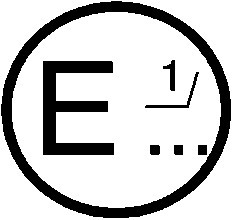 concerning: 2/	APPROVAL GRANTEDAPPROVAL EXTENDEDAPPROVAL REFUSEDAPPROVAL WITHDRAWNPRODUCTION DEFINITELY DISCONTINUEDAPPROVAL EXTENDED AFTER PRODUCTION DEFINITELY DISCONTINUEDof a vehicle type with regard to xxx equipment pursuant to Regulation No. XApproval No. ………..		Extension No. 		…x.y	RXSWIN ([11] alphanumerical characters): 	x.y.1	Information on how to read the RXSWIN: 	x.y.2	If applicable, list the relevant parameters that will allow the identification of those vehicles that can be retrofitted with the software represented by the RXSWIN under point x.y.1: 	TermDefinitionAssetA definable piece of vehicles, vehicle systems, networks, devices and services - and their information, data and functionality, which is recognized as 'valuable' to the organization (ISO/IEC 27001)Certified systemSystem defined by type approval legislation under the 1958 Agreement or a system as defined by the 1998 Agreement CountermeasuresCyber SecurityThe use of technologies, processes and practices designed to protect vehicles, vehicle systems, networks, devices and services - and their information, data and functionality- from theft, damage, attack or unauthorized accessCyber Security Management SystemDownload stage Electronic control systemsExecution stageMitigationOrganisationPerson or group of people that has its own functions with responsibilities, authorities and relationships to achieve its objectives (based on ISO/IEC 27000)Over the air updateRollbackRiskRisk ManagementSafeguardsSecurity ControlSecurity Management SystemSoftwareThe part of an Electronic Control System that consists of digital data and instructionSoftware bugSoftware componentsSoftware downloadSoftware executionSoftware updateThird partyThreatWired connectionUpdate processVehicle userMoment of updateNo impact of update on any UN type approvalImpact on UN type approval(s) by update but original vehicle type covers modificationImpact on UN type approval(s)  by update but original vehicle type does not cover modificationInitial type approval (TA)Not applicableNot applicableNot applicableExisting TA, before registrationNo actionExtension TA New TA Existing TA, after registration, by No actionExtension TA or individual approval or approval with limited scope Registration according to national rulesNew TA or individual approval or approval with limited scope Registration according to national rules